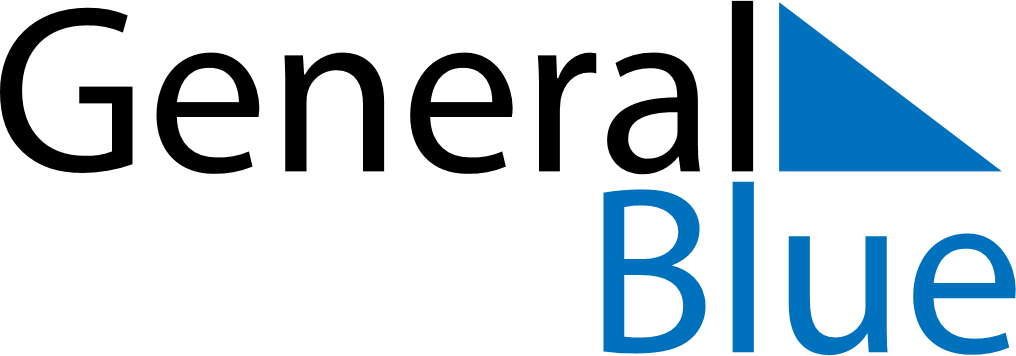 December 2019December 2019December 2019South SudanSouth SudanSundayMondayTuesdayWednesdayThursdayFridaySaturday12345678910111213141516171819202122232425262728Christmas DayRepublic Day293031New Year’s Eve